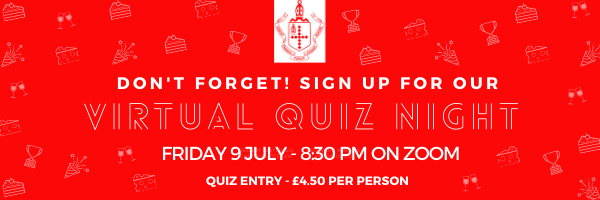 Tickets and treats can now be purchased on Google forms!  As we want to avoid contact through cash at school, we are trialling a new payment system.  YOU make your order on Google formsWE will send a confirmation email with details for a bank transferYOU payWE send out confirmation, zoom link for the quiz and other details on 8thTickets will be on sale until 8th July.Treats will be on sale between 25th June and 2nd July and available for collection only on 9th July. Quiz teams are limited to 6 to allow people to meet in each other’s homes but if you don’t have a team, let us know & we will allocate you to a team!Treats available include:  a selection of cheese presented in a boxa selection of homemade chocolate goodies made by FCCS catering team in boxes, with additional purchased treats, i.e. marshmallowsa choice of white or red wine and Prosecco Look out for deals on each treat when you buy more than one box or bottle or a combination.  If you would like to donate a treat for another parent, please tick where appropriate on the Google form.  